ТРЕБОВАНИЯ, ПРЕДЪЯВЛЯЕМЫЕ К ОФОРМЛЕНИЮ МАТЕРИАЛОВ:1. К публикации принимаются: статьи (объем текста – от 3- х страниц для жителей Спб, для ИНОГОРОДНИХ от 5 страниц). Письмо должно быть подписано названием конференции, например, «Защита прав и интересов ребенка в деятельности социального педагога»2. Перед набором текста статьи настройте указанные ниже параметры текстового редактора: поля: верхнее, нижнее, левое, правое – 2.0 см, шрифт Arial Narrow, кегль – 14 (шрифт лучше, чем Times New Roman), межстрочный интервал – полуторный, выравнивание по ширине, отступ первой строки 1см. Отбивка красных строк табуляцией и пробелами не допускается. Формат «А 4» (книжный - (210 мм х 297 мм)). Межсловный пробел – один знак. Сноски постраничные не допускаются.3. Максимальный объем текста не ограничивается. Стоимость 1 экз. сборника конференции – 150 рублей. Стоимость дополнительного экз. сборника конференции– 150 рублей. Рисунки, схемы, графики, диаграммы, таблицы и т.д. оплачиваются дополнительно, примерная стоимость от 50 руб. до 300 рублей, стоимость оговаривается в индивидуальном порядке.4.После отправления материалов по электронной почте в ответ Вам будет выслано 2 письма, в одном будет написано, что ваши материалы получены, а в другом будет указана стоимость публикации и реквизиты для оплаты.5. Стоимость заказной бандероли для иногородних - 150 рублей (конверт +отправка сборника). Отслеживать вашу заказную бандероль можно будет на сайте почты России: http://www.russianpost.ru/МАКСИМАЛЬНЫЙ ОБЪЕМ ТЕКСТА НЕ ОГРАНИЧИВАЕТСЯСборнику будет присвоен ISBN, УДК, ББК, авторский знак. Все издания выпускаются в цветной авторской обложке, цифровой печатью.Отправка 16 экземпляров в Книжную палату РФ (это обязательная процедура в соответствии с Федеральным законом "Об обязательном экземпляре документов") с последующей рассылкой в Российскую Государственную библиотеку, Российскую национальную библиотеку, Библиотеку Российской Академии наук и другие библиотеки РФ.НАУЧНО-МЕТОДИЧЕСКИЕ ПОСОБИЯ:«ВОСПИТАНИЕ В ИГРЕ»«Социализация личности учащихся в образовательном учреждении» (организации)«Воспитательный потенциал внеурочной деятельности в образовательном учреждении (организации)»«Современные воспитательные технологии»«Духовно-нравственное развитие и воспитание личности гражданина России в образовательном процессе»«Педагоги, дети, родители: особенности взаимодействия»(объем текста – от 5- х страниц для жителей Спб, для ИНОГОРОДНИХ ОТ 10 страниц, стоимость 1 стр. 150 р).Барышникова Светлана Владимировна – 8-981-781-39-67 centre_bar@inbox.ru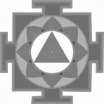 КАФЕДРА СОЦИАЛЬНО-ПЕДАГОГИЧЕСКОГО ОБРАЗОВАНИЯ СПБ АППОУважаемые коллеги!Предлагает издать ваши статьи, методические рекомендации, учебные пособия, рабочие тетради, монографии.Все издания выпускаются в цветной авторской обложке, цифровой печатью. Сборнику будет присвоен ISBN.Предлагаем опубликовать (при необходимости отредактировать) материалы деятельности образовательного учреждения в следующих сериях:НОВЫЕ ПЕДАГОГИЧЕСКИЕ ТЕХНОЛОГИИ – описание инновационных образовательных технологий и опыта их апробации;ТВОРЧЕСКИЙ ПОРТРЕТ ОУ- описание опыта работы в образовательном учреждении, отражающее сложившееся своеобразие образовательного процесса;В ПОМОЩЬ УЧИТЕЛЮ – разработанные педагогами школы совместные учебно-методические пособия различной тематики;ИННОВАЦИОННЫЙ ОБРАЗОВАТЕЛЬНЫЙ ПРОДУКТ – описание результатов инновационной деятельности образовательного учреждения;ОПЫТ РЕШЕНИЯ ПЕДАГОГИЧЕСКОЙ ПРОБЛЕМЫ - описание опыта практического решения конкретной педагогической проблемы.Выпускает научную и учебно – методическую литературу по различным проблемам педагогической деятельности, которую можно приобрести по заявкам в 323 каб- Барышников Евгений Николаевич 89119494988/ e-mail en_bar @inbox.ru,Эл. почта: centre_bar@inbox.ru или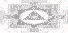 centre_bar-conferences@inbox.ru2014 г.Информационное письмоУважаемые коллеги!Предлагаем принять участие в наших мероприятиях:Сборник IV межрегиональной научно-практической конференции с международным участием «Семья: межинституциональное взаимодействие в социокультурном пространстве Санкт-Петербурга», которая состоится 25 апреля 2014 года по адресу: Санкт-Петербург, ВК «Ленэкспо», Большой пр. ВО, 103Прием материалов в сборник до 15 апреля 2014г (Стоимость статьи объемом до 6 стр.− 1000 руб)Сборник городской конференции с международным участием "Профессиональная готовность современного педагога как условие эффективности профилактики асоциального поведения в семье и школе" 3 апреля 2014Прием материалов в сборник до 25 апреля 2014г (Стоимость статьи объемом до 6 стр.− 1000 руб)Место проведения ГБОУ СОШ № 388 Санкт-Петербург, пер. Огородникова, д. 9Сборник городской научно-практической конференции «Воспитание и социализация учащихся 10-11 классов». 26 марта 2014г. в 11.00Прием материалов в сборник до 28 марта 2014г. (отв. за меропр. Гиевская Галина Алексеевна 555-66-43, 8.952-200-71-53) (стоимость 1 стр. 150 р).Сборник III межрегиональной научно-практической конференции с международным участием "Социальное воспитание детей, подростков и молодежи: проектирование сетевого взаимодействия организаций и учреждений, осуществляющих воспитание детей-сирот и детей, оставшихся без попечения родителей" 25 апреля 2014. Модератор: Голованова Ирина Федоровна. Тел 8921-657-81-14; мэйл: golovanova.if@rambler.ruНАУЧНО-МЕТОДИЧЕСКИЕ ПОСОБИЯ:«ВОСПИТАНИЕ В ИГРЕ» Сборник состоит из 2-х частей: Первая часть сборника написана Евгением Николаевичем – Барышниковым, кандидатом педагогических наук, заведующим кафедрой социально – педагогического образования СПбАППО/ Во второй части сборника будут представлены авторские разработки педагогов Санкт-Петербурга и других регионов России. (объем текста – от 5- х страниц для жителей Спб, для ИНОГОРОДНИХ от 10 страниц, стоимость 1 стр. 150 р).«Социализация личности учащихся в образовательном учреждении» (организации)В пособии будут представлены методические рекомендации по организации процесса социализации учащихся и опыт работы последующим направлениям:Социальная адаптация учащихся и профилактика асоциального поведения учащихся;Развитие социальной активности и становление гражданской позиции учащихся;Профессионально-личностное самоопределение;Развитие коммуникативной культуры учащихся и организация социального взаимодействия;Развитие социальной компетентности и организация социального проектирования;Приобщение учащихся к здоровому образу жизни.«Воспитательный потенциал внеурочной деятельности в образовательном учреждении (организации)»В пособии будут представлены методические рекомендации по организации внеурочной деятельности учащихся и опыт работы последующим направлениям:спортивно-оздоровительная деятельность;интеллектуально-развивающая деятельность;Социальная (общественно-полезная) деятельность деятельность гражданско-патриотической направленности;культуротворческая деятельность.«Современные воспитательные технологии»В пособии будут представлены современные воспитательные технологии и методические рекомендации по их применению, и опыт использования технологий по следующим направлениям:Игровые технологииПроектные технологииКоммуникативные технологииДидактические технологии«Духовно-нравственное развитие и воспитание личности гражданина России в образовательном процессе»В пособии будут представлены методические рекомендации по духовно-нравственному развитию и воспитанию личности гражданина России и опыт работы по следующим направлениям:Гражданско-патриотическое воспитание;Нравственное воспитание;Трудовое воспитание и профессиональная ориентации;Воспитание социальной ответственности;Экологическое воспитание.«Педагоги, дети, родители: особенности взаимодействия»В пособии будут представлены методические рекомендации по организации взаимодействия педагогов, учащихся, родителей и опыт работы последующим направлениям:особенности взаимодействия с современными детьми;современные формы взаимодействия педагогов и родителей;педагогическое сопровождение взаимодействия детей и родителей.